   WARIANT  AMIEJSKI KONKURS WIEDZY 
O GDYNIV edycja 2019/2020________________________________________________________________________________________Etap drugi - półfinał SZKOŁY PODSTAWOWE Test zawiera 45 poleceń:Polecenia jednokrotnego wyboru. Odpowiedzi proszę zaznaczać jednoznacznie kółkiem a) odpowiedź 1		b)odpowiedź 2 		c) odpowiedź 3 		d) odpowiedź 4Polecenia, w których należy wyraźnie wpisać odpowiedź w miejscu: ……………………….Polecenia, w których należy połączyć informacje przedstawione w kolumnach Polecenia wielokrotnego wyboru Za każdą prawidłową odpowiedź przyznawany jest 1 pkt Maksymalnie można zdobyć 59 pktCzas trwania: 60 minut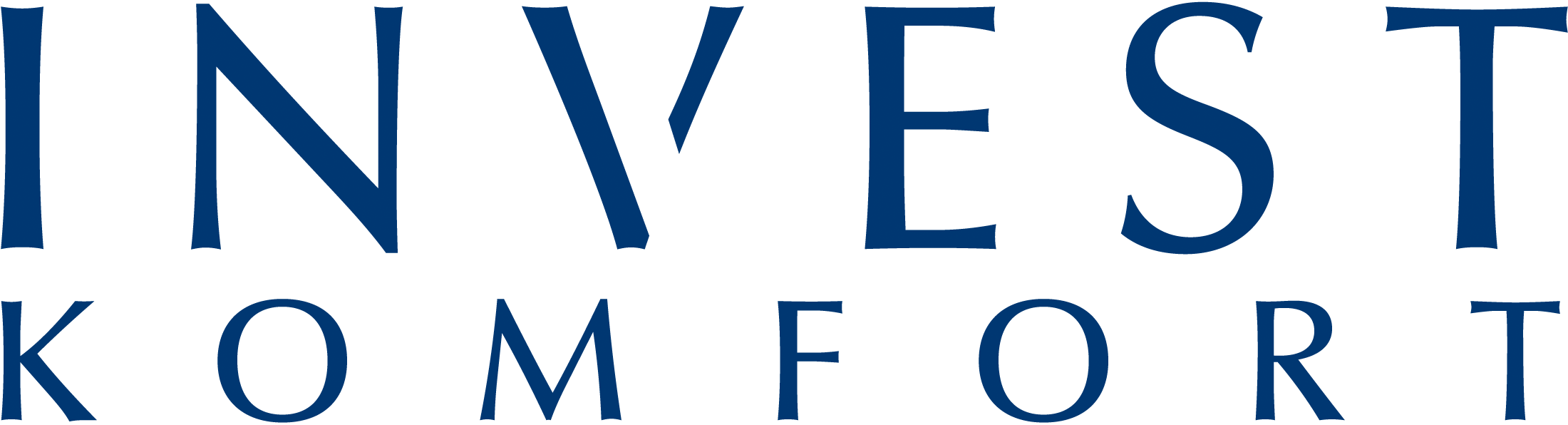 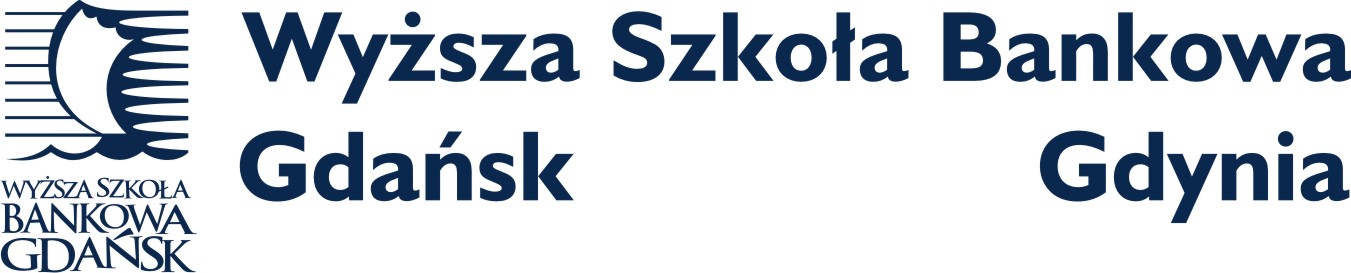 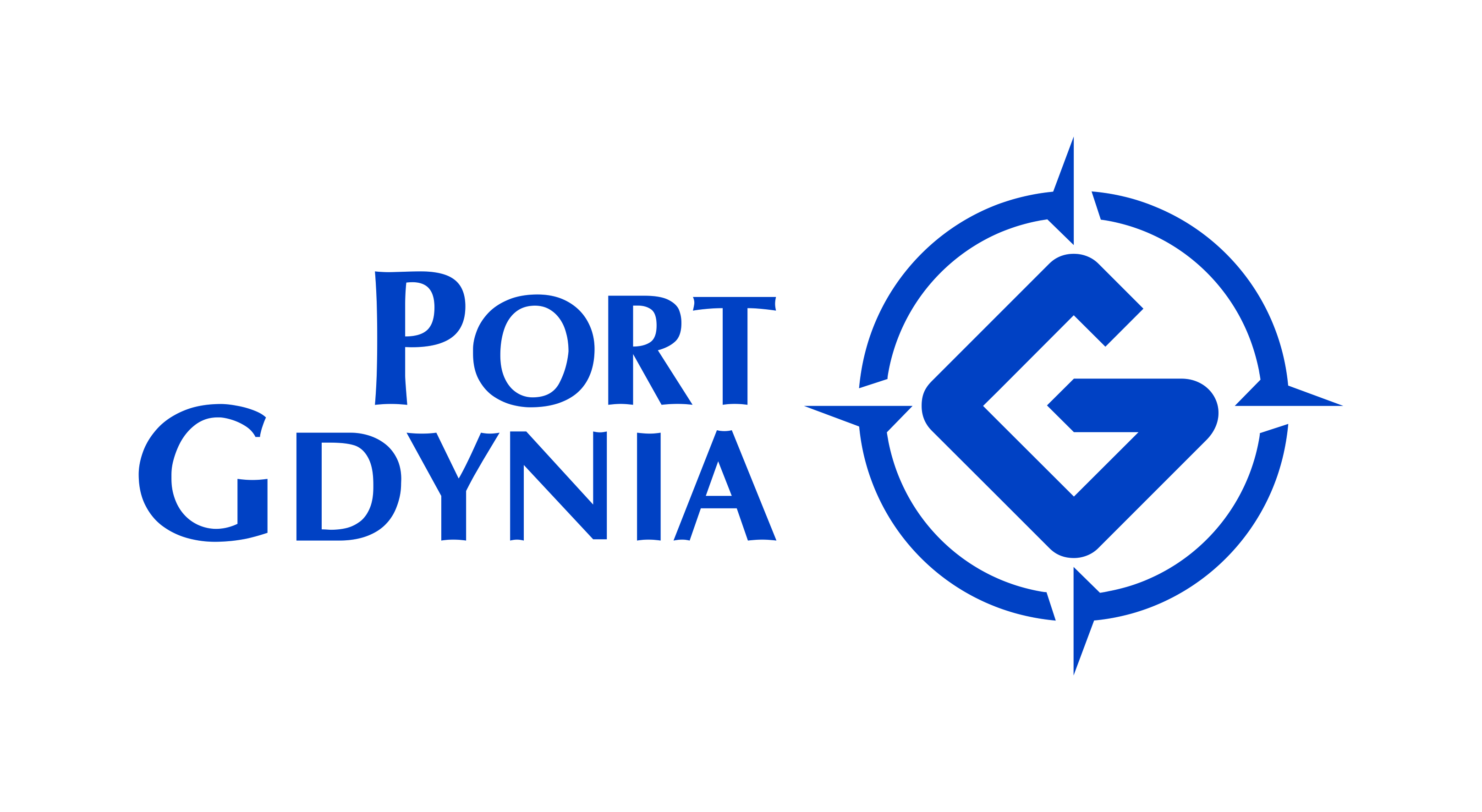 Życzymy powodzenia !Gdzie 10.02.1920 r. odbyły się symboliczne zaślubiny Polski z morzem?a) na Helu			b) w Gdyni			c) w Pucku			d) w RewieJakie imię nosi bulwar nadmorski położony w centrum Gdyni?a) Stanisława Moniuszki					b) Feliksa Nowowiejskiego			c) Tadeusza Wendy					d) Romana DmowskiegoJaka linia trolejbusowa ma swoją stałą trasę przez ul. Władysława IV?a) 21				b) 28				c) 33				d) 34Połącz liniami (odpowiedź wpisz pod tabelą) odpowiednie imiona, nazwiska i opisy osób:1……………………2……………………3……………………4……………………5………………….Fundamenty zbudowane z głazów balastowych z pierwszych statków przybyłych do portu w Gdyni są pod:a) kościołem Najświętszego Serca Pana Jezusa	 b) bazyliką mniejszą Najświętszej Marii Panny			c) kościołem Franciszkanów				d) kościołem Gwiazdy MorzaKonsulat Kultury mieści się w byłym budynku: Domu Żeglarza 					b) Domu Marynarza Szwedzkiegoc) Skandynawskiego Ośrodka Emigracyjnego	           d) Domu Przysposobienia KolejowegoORP Błyskawica jest okrętem sklasyfikowanym jako: niszczyciel		b) krążownik			c) eskortowiec		d) korwetaJaką oficjalną nazwę nosi bal karnawałowy, który co roku odbywa się na Uniwersytecie Morskim?a) Bal Marynarski		b) Bal Morski 		c) Bal Gdyński		d) Bal PrezydenckiPrzy jakiej ulicy mieszkał Antoni Abraham w Gdyni?a) Św. Piotra			b) Świętojańskiej		c) Starowiejskiej		d) Plac Kaszubski W którym roku powstała pierwsza część Pomorskiego Parku Naukowo - Technologicznego?a) 1998			b) 2001			c) 2002			d) 2005 Ile jest miast siostrzanych, z którymi współpracuje Gdynia? a) 11				b) 15				c) 18				d) 21	 W Gdyńskim Centrum Filmowym mieszczą się trzy sale kinowe, podaj ich nazwy:	a) ……………………………		b) …………………….. 		c) ………………………. Kto dowodził Lądową Obroną Wybrzeża w trakcie działań wojennych we wrześniu 1939 r.?a) kmdr W. Steyer		b) płk S. Dąbek	c) kmdr A. Mohaczy 	d) kpt. Z. Przybyszewski Ile lat ma najstarsza część Gdyni, obecnie dzielnica Oksywie?a) 562				b) 754				 c) 808			d) 852 Z jakimi dzielnicami sąsiaduje dzielnica Redłowo?………………….……………………………………………….………………………………………….………………….……………………………………………………………………………………..…… Kogo przedstawia poniższe zdjęcie?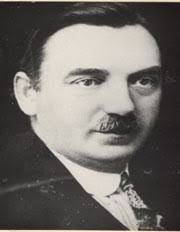 Franciszek Sokół	b) Jan Radtke	c) Augustyn Krauze		d) Antoni Abraham17. Kiedy odbędzie się głosowanie nad projektami w ramach Budżetu Obywatelskiego 2020?a) 16-30.03.2020		b) 06-20.04.2020		c) 11-25.05.2020		d) 08-22.06.202018. Jaką powierzchnię ma mieć projektowany Port Zewnętrzny w Gdyni?a) 			b) 			c) 			d) 19. Ile dzieci urodziło się w Gdyni w dniu urodzin miasta w 2020 r.?a) żadne			b) 3				c) 5				d) 720. Kto był autorem powiedzenia "Nie ma Kaszeb bez Polonii, a bez Kaszeb Polsci"?a) Hieronim Derdowski	b) Antoni Abraham		c) Tomasz Rogala		d) Paweł Miotk21. Jak nazywa się najnowszy spektakl Gdyńskiego Centrum Kultury, którego premiera miała miejsce 22.02.2020?a) Pręcik		b) Trzej Muszkieterowie		c) Lekko nie będzie		d) Wiedźmin22. W jakiej dzielnicy powstał najnowszy Komisariat Policji?a) Obłuże			b) Chwarzno-Wiczlino	c) Chylonia			d) Karwiny23. W jakiej dziedzinie przyznawana jest Nagroda im. Kpt. Leszka Wiktorowicza? a) żeglarstwo	b) baloniarstwo		c) badań naukowych		d) jeździectwo	24. W którym roku w ramach stałej linii z Karlskrony do Gdyni przypłynął pierwszy prom? 1991			b) 1995			c) 1999			d) 200325. W którym roku powstał modernistyczny budynek dzisiejszego Akwarium Gdyńskiego?  a) 1932			b) 1934			c) 1936			d) 193826. Jak ma na imię i nazwisko gdynianin, finalista tegorocznej edycji programu The Voice Kids?……………………………………………………………………………………………………27. Na jakiej wysokości nad poziomem morza znajduje się górna stacja kolejki na Kamienną Górę?  a) 26 				b) 40 				c) 46				d) 5228. Kto sprawował w latach 1990 -1998 funkcję pierwszego demokratycznie wybranego prezydenta miasta Gdyni?……………………………………………………………………………………………………..29. Połącz tytuł książki o Gdyni z właściwym autorem.1. …………… 	2.…………………	3……………… 	4………………………….30. Ile kolejowych stacji i przystanków pasażerskich znajduje się na terenie Gdyni?a) 8					b) 9				c) 11			   d) 1331. Jaki udźwig ma charakterystyczna, największa suwnica w stoczni CRIST?a) 100 ton			b) 200 ton			c) 500 ton		  d) 1000 ton32. Przypisz ulicę do odpowiedniej dzielnicy:a) ul. Zakręt do Oksywia 			dzielnica: ……………………………….b) ul. Krawiecka				dzielnica: ……………………………….c) ul. II MPS					dzielnica: ……………………………….33. Gdyńskie Muzeum Motoryzacji znajduje się w dzielnicy:a) Orłowo			b) Cisowa			c) Redłowo		d) Chylonia34. Miejsce masowych hitlerowskich egzekucji gdynian i ludności Pomorza w powiecie puckim w latach 1939-1945 to:
a) Piaśnica 			b) Krokowa			c) Puck		d) Swarzewo35. Gdzie znajduje się Kaplica Stoczniowców poświęcona pamięci ofiar Grudnia 1970?a) na terenie stoczni			b) w kościele Najświętszego Serca Pana Jezusa		c) w SP 21					d) w kościele Najświętszej Maryi Panny	36. Jak nazywa się gdyńskie schronisko dla bezdomnych zwierząt?………………………………………………………………………………………………………. 37. Ile jednostek ratowniczo-gaśniczych Państwowej Straży Pożarnej znajduje się na terenie Gdyni?a) 1				b) 3				c) 4			d) 5	38. Jak nazywa się specjalny zespół gdyńskiej Straży Miejskiej zajmujący się sprawami ochrony środowiska?a) Ekopatrol			b) Referat Ekologiczny	c) Zoopatrol		d) Zielony Patrol39. Z ilu kolorów składa się struktura kolorystyczna haftu kaszubskiego?a) 3				b) 5				c) 7			d) 840. Rozwiń skrót gdyńskiej instytucji - ZMPG?……………………………………………………………………………………………………….41. Co przedstawia prezentowane zdjęcie?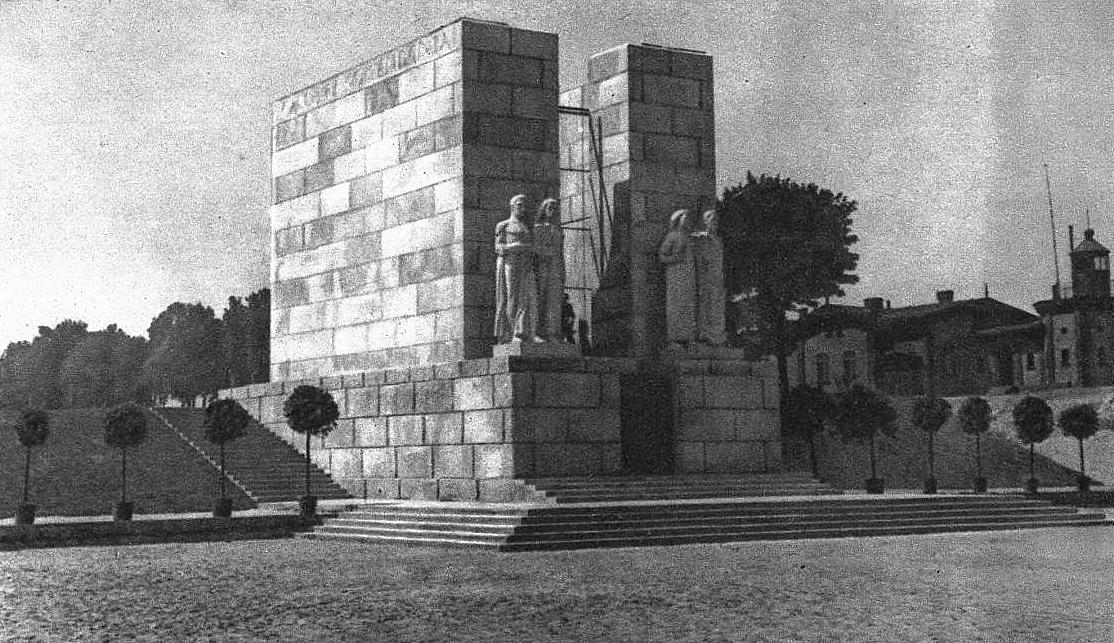 a) Kwaterę Pamięci polskich oficerów	b) pomnik wdzięczności za odzyskanie dostępu do Bałtykuc) mauzoleum gen. Gustawa Orlicz-Dreszera	     d) pomnik zwycięstwa na zakończenie I WŚ42. Co to są złotnice?a) czepce kaszubskie				b) kaszubskie określenie złotówki	c) bałtyckie ryby 					d) skrzaty leśne z kaszubskich legend43. Czemu lub komu poświęcony jest pomnik pokazany na zdjęciu?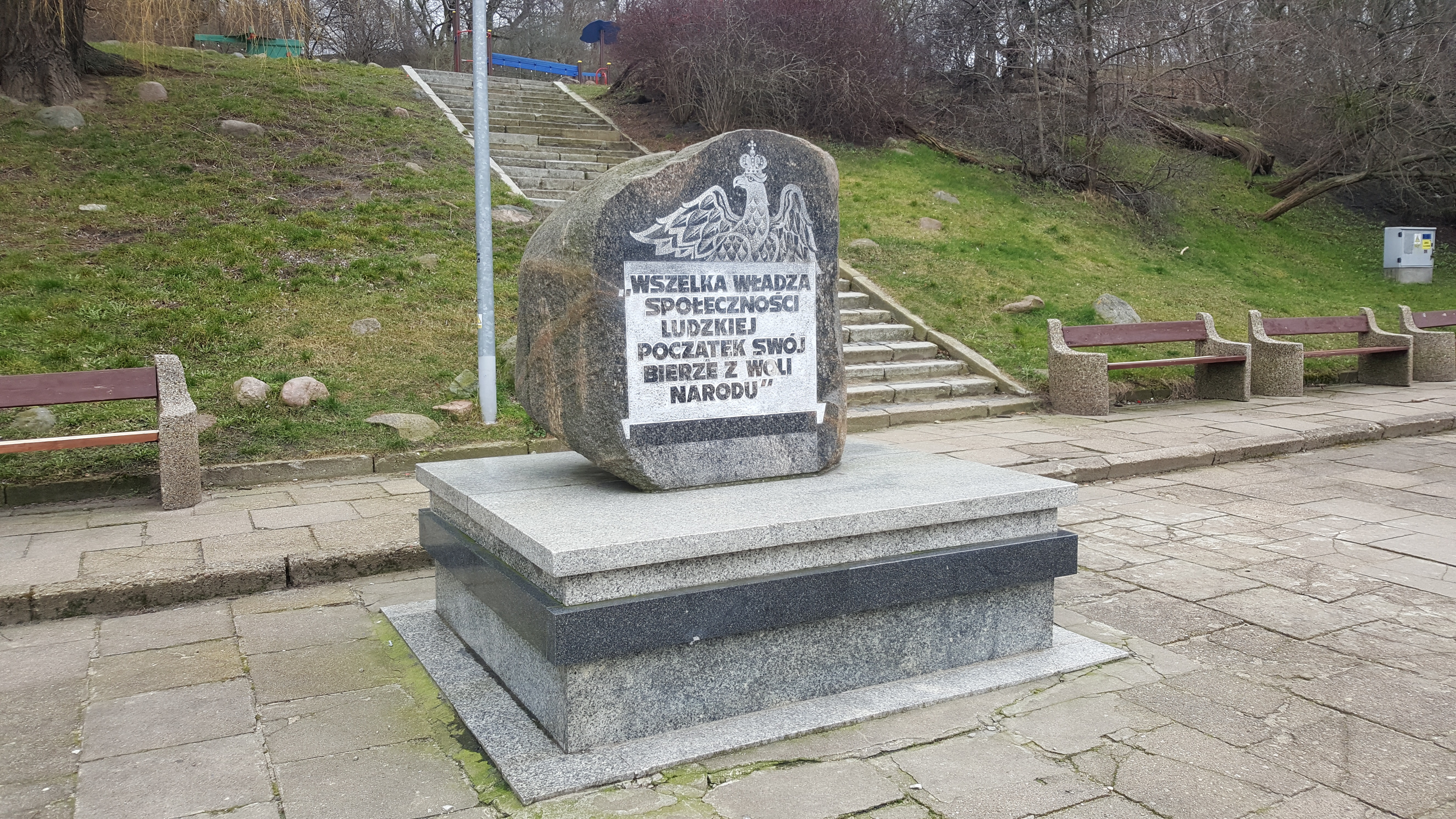 Obrońcom Gdyni 1939 r.				b) Konstytucji 3 maja	c) Legionistom						d) Zaślubinom Polski z morzem	44. Który budynek z poniższych reprezentuje modernizm gdyński?  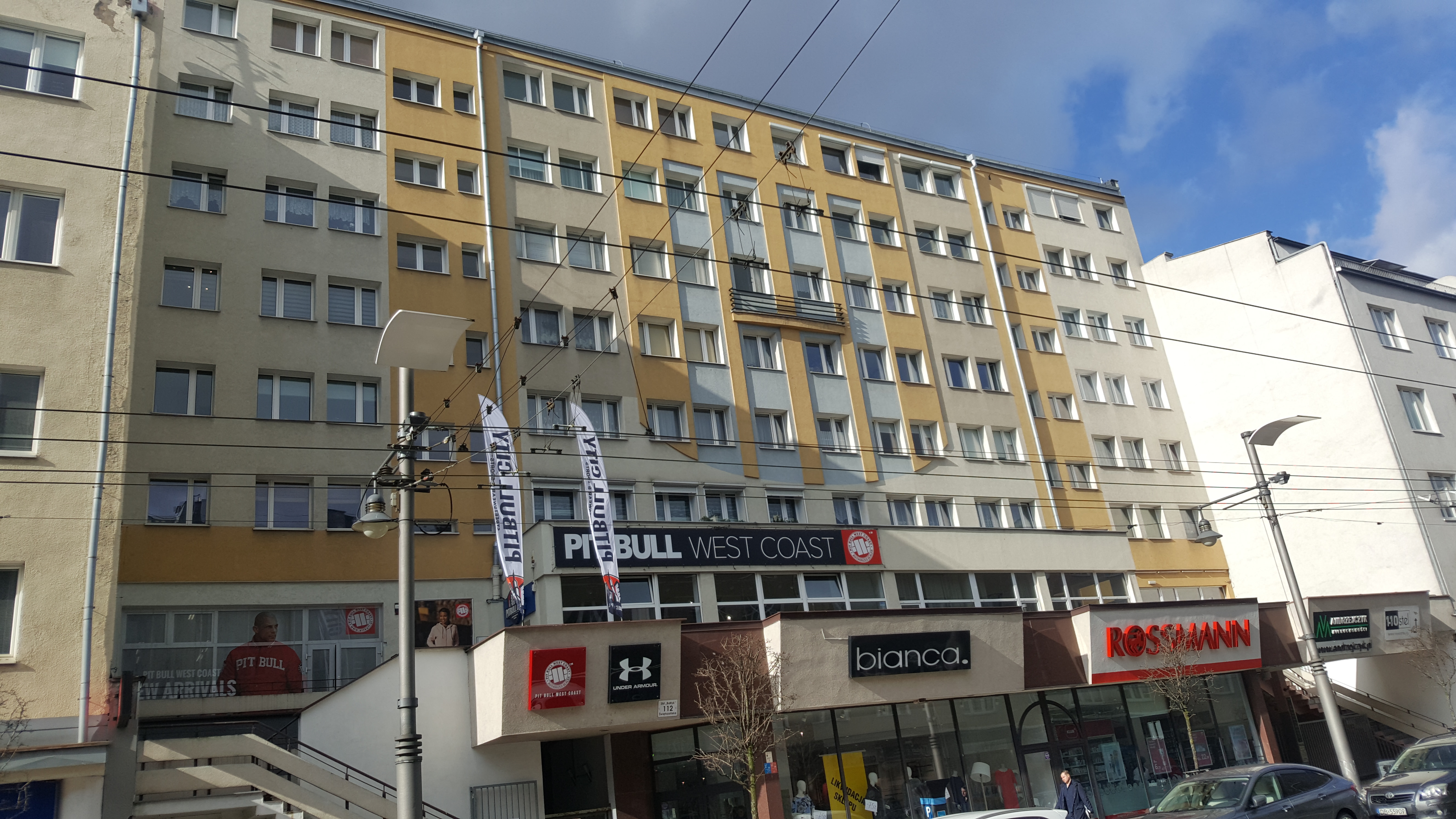 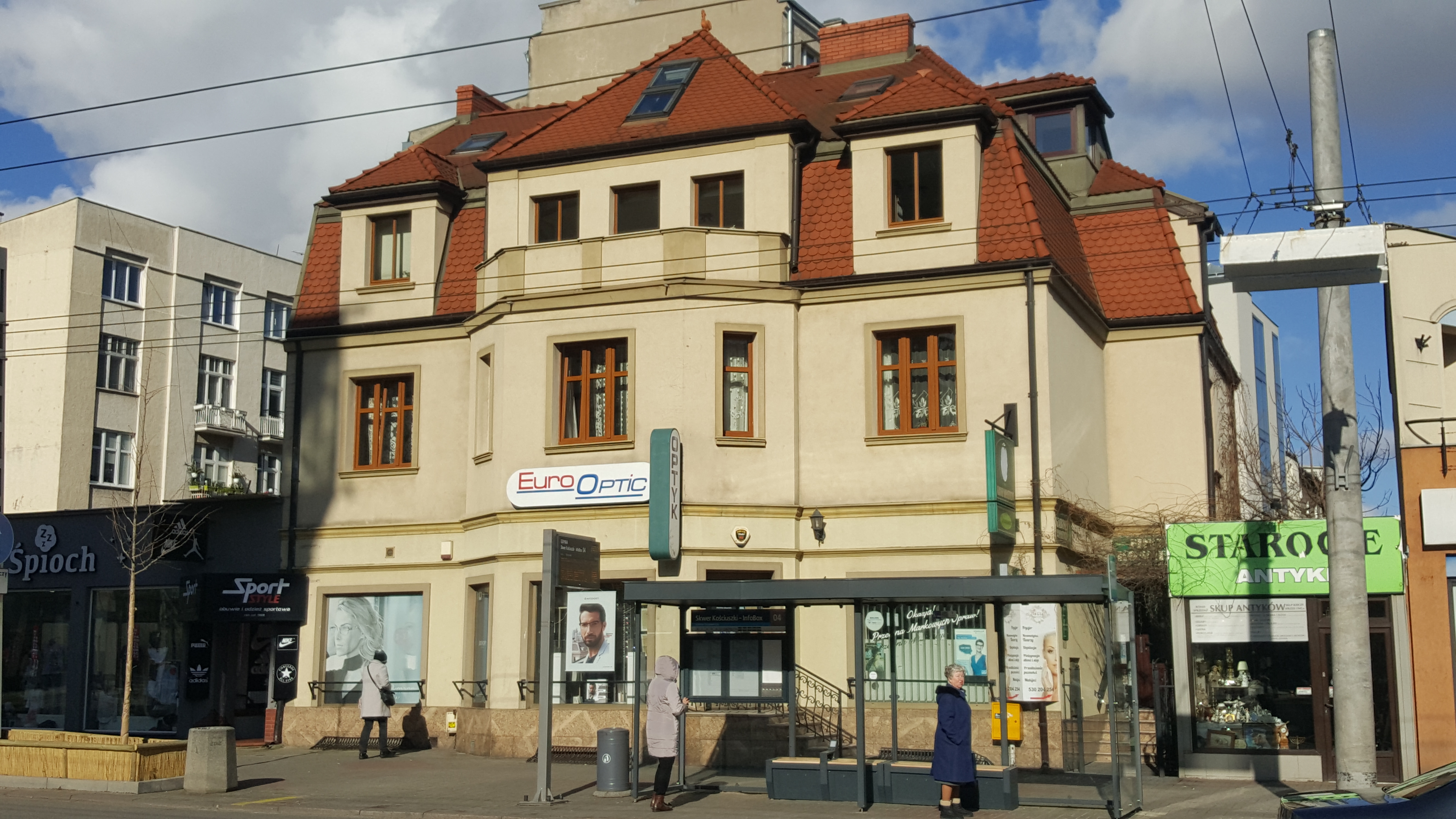 a) ul. Świętojańska 110					b) budynek mieszkalny, ul. 10 Lutego 6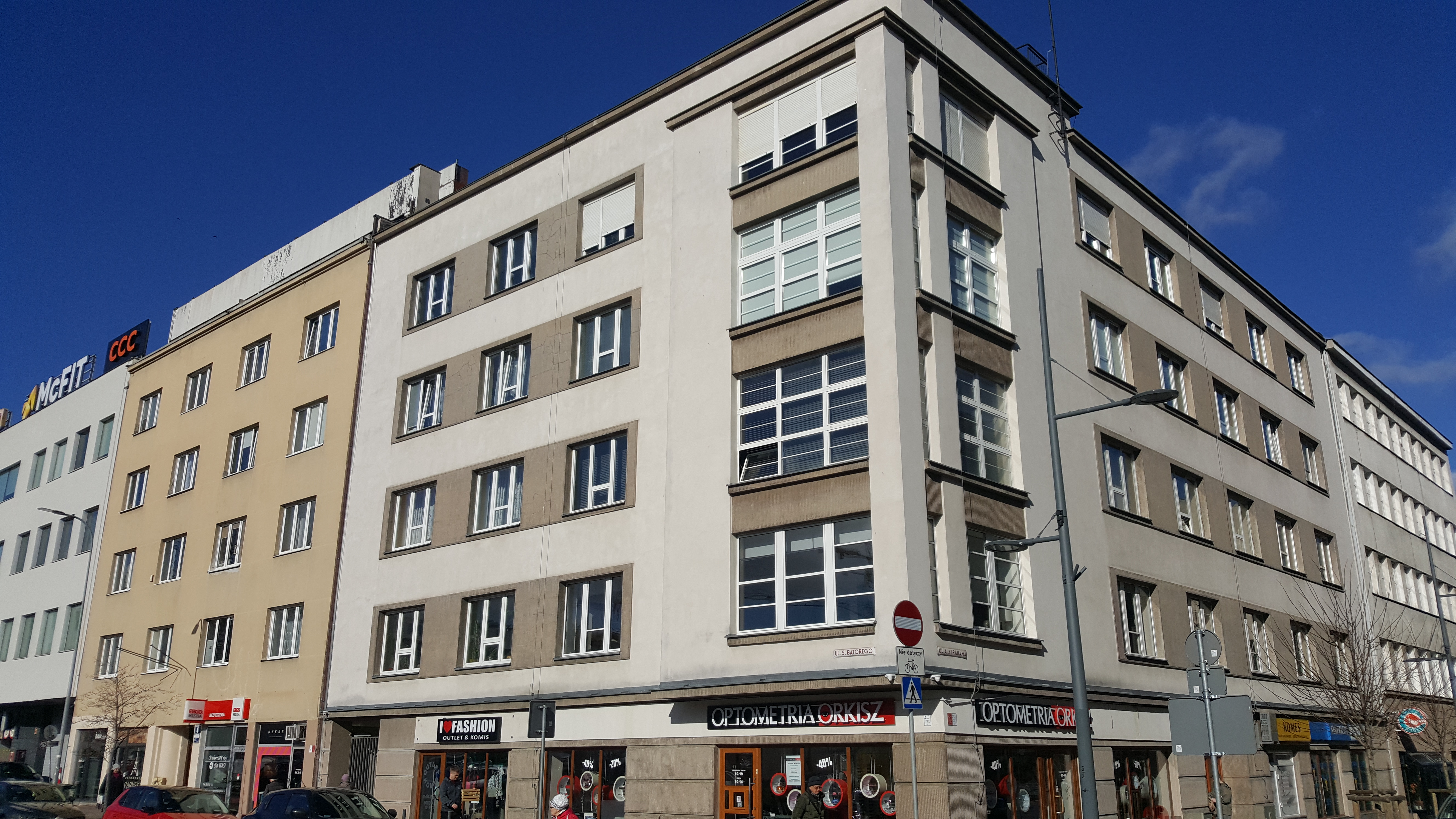 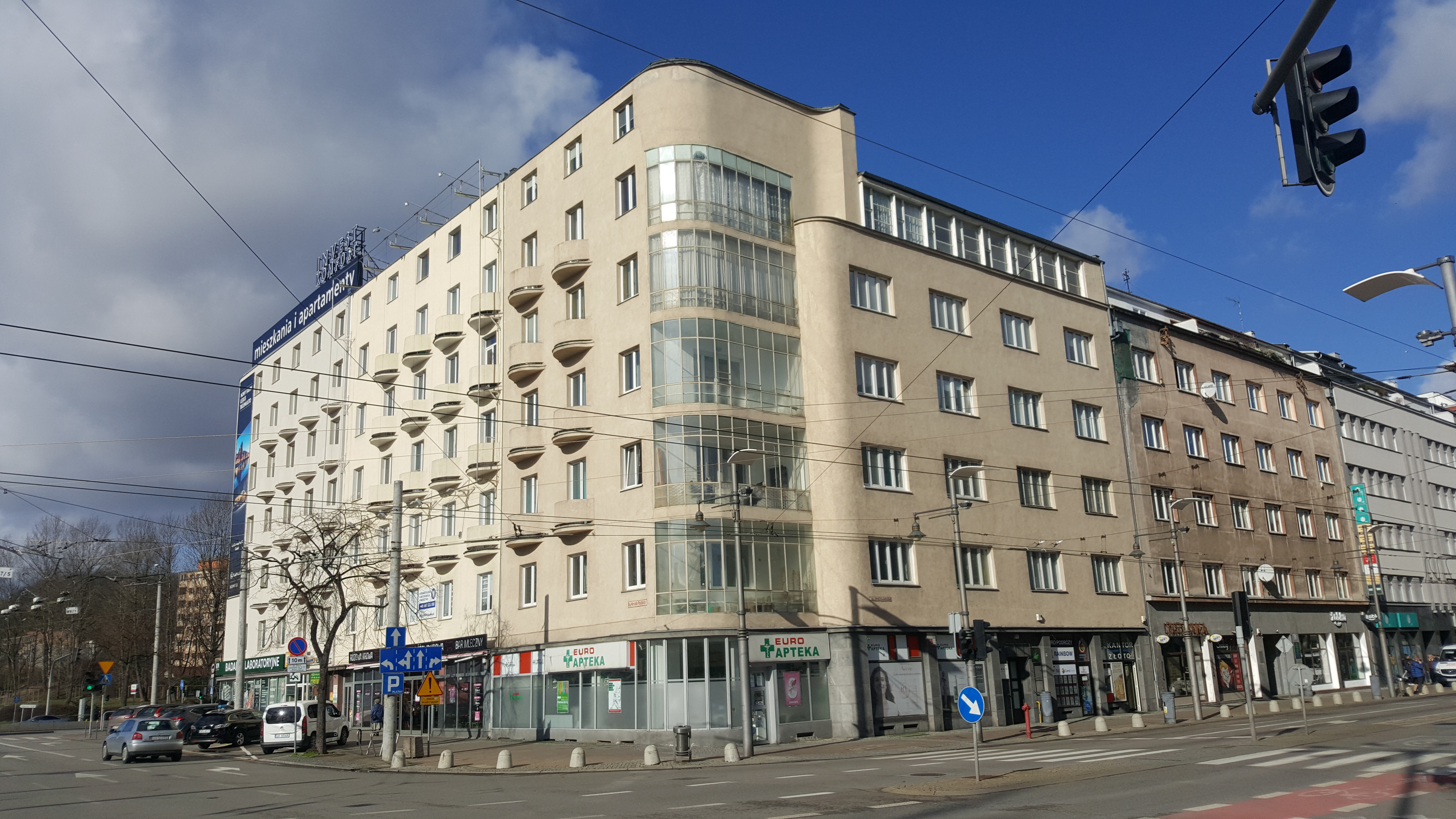 c) budynek mieszkalny, ul. Abrahama 28		d) budynek mieszkalny, ul. Świętojańska 12245. Jakie imię nosi szkoła, do której uczęszczasz?…………………………………………………………………………………………………………..Imię i nazwisko uczniaNazwa szkołyKlasaLiczba uzyskanych punktówImięNazwiskoOpis osoby - funkcja1. Tadeusza. Cylkowskiz. wójt2. Lucjanb. Rummely. dyrektor pierwszej polskiej, gdyńskiej szkoły3. Janc. Kamrowskix. inżynier, budowniczy portu4. Juliand. Wendav. dyrektor Żeglugi Polskiej5. Jane. Radtkew. nauczyciel, komendant hufca gdyńskiego Szarych Szeregów1. Małgorzata Sokołowskaa. Bedeker Gdyński2. Sławomir Kitowskib. Gdynia – polski cud nad Bałtykiem3. Arkadiusz Brzęczekc. Gdynia – miasto z morza i marzeń4. Kazimierz Małkowskid. Sekrety gdyńskich kamienic